		Ambassador Application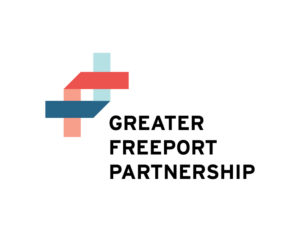 Name							Home Phone					Date									Yes		No  Place of Employment							Employer Knows and ApprovesWork Address		 				City			State		ZipJob Title								Years of EmploymentPhone									Your Best E-mail Who referred you to the Ambassadors?		Why do you want to join the Ambassadors?What are your other community involvements, if any?Office use only:Date of Ambassador contact? 		By whom?		Date of consideration meeting									__ Update Roster							__ Roster copies to Ex Dir/Amb. President							__ Update email listDate approved: _________________			__ Update Chamber Master listNotes:							__ Ambassador packet delivered 